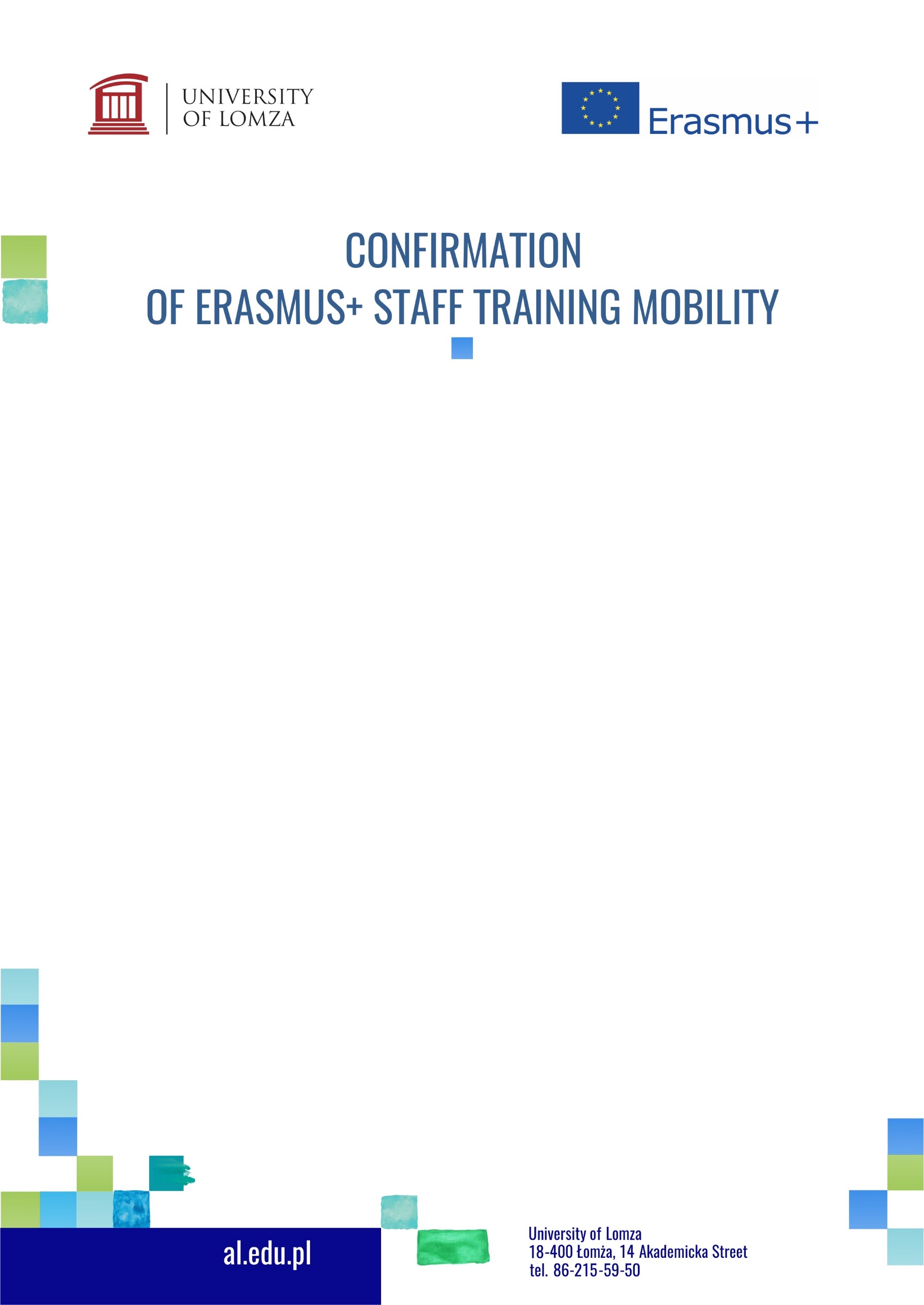 It is hereby certified that________________________________________________________ (Full Name of the participant)has participated in the training activitieswithin the framework of Erasmus+ Programme at___________________________________________________________________________(Name of the Institution)ERASMUS CODE: ___________________betweenBeginning of the Training:   ___ /___/___End of the Training:   ___ /___/___DATE OF THE SIGNATURE:SIGNATURE:STAMP